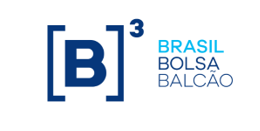 Para entender mais sobre o processo de abertura de capital de uma companhia na B3, acesse aquiDisponibilizamos abaixo, modelos dos formulários, que devem ser apresentados no momento do pedido de listagem e de admissão à negociação de sociedades por ações. Acesse os Anexos 3.3.1 e 6.4.1 ao Manual do Emissor para conferir a relação de documentos na integra.PEDIDO DE LISTAGEM DE SOCIEDADE POR AÇÕES NA B3 Ao Sr. Diretor Presidente da B3 S.A. – Brasil, Bolsa, Balcão.Prezado Senhor,[Denominação Social] (“Emissor”), neste ato representada na forma do seu estatuto social, vem solicitar sua listagem na B3 S.A. – Brasil, Bolsa, Balcão, juntando, para tanto, em anexo, a documentação exigida pela B3, conforme disposto no Anexo 3.3.1 do Manual do Emissor.O Emissor, pretendendo se listar na B3, declara que:Está devidamente registrado como companhia aberta na CVM sob o nº _____ e/ou, está pleiteando o registro na categoria [A/B] junto à CVM;Está ciente e conhece o disposto no Estatuto Social, no Regulamento de Emissores e nos demais normativos da B3, inclusive no que se refere às suas obrigações perante a Central Depositária da B3, nos termos de seu regulamento e manual de procedimentos operacionais, e quaisquer atualizações posteriores, comprometendo-se a cumpri-los fielmente;Pagará anuidade de acordo com a Política de Preços para Emissores estabelecida pela B3; Não descumpriu, nos últimos 24 (vinte e quatro) meses, quaisquer de suas obrigações relativas à prestação de informações periódicas ou eventuais exigidas pelos órgãos reguladores do mercado de valores mobiliários, no Brasil ou no exterior;O Emissor, seus acionistas controladores e os membros de seu Conselho de Administração e de sua Diretoria não incorrem no disposto no item 4.16 “e” do Regulamento de Emissores;Está ciente de que a sua listagem na B3 ou a admissão de seus valores mobiliários à negociação nos Mercados Organizados administrados pela B3 não caracterizam recomendação de investimento por parte da B3 e não implicam o julgamento ou a responsabilidade da B3 acerca da qualidade ou veracidade de qualquer informação divulgada pelo Emissor, dos riscos inerentes às atividades desenvolvidas pelo Emissor, ou de sua situação econômico-financeira; eEstá ciente de que, em caso de requerimento por parte do Emissor, a análise deste pedido será conduzida de forma reservada, até a data em que ocorrer a primeira das seguintes situações: (i) deferimento do pedido de listagem por parte da B3; ou (ii) divulgação de Aviso ao Mercado, Prospecto Preliminar, ou qualquer outra informação periódica ou eventual a respeito deste pedido, por parte do Emissor.Termos em que,Pede deferimento[Local, data]_______________________________________________________[Nome, assinatura e cargo dos representantes legais]PEDIDO DE ADMISSÃO DE AÇÕES À NEGOCIAÇÃO NA B3 Ao Sr. Diretor Presidente da B3 S.A. – Brasil, Bolsa, Balcão.Prezado Senhor,[Denominação Social] (“Emissor”) vem solicitar a Admissão à Negociação de Ações de sua emissão, juntando, para tanto, em anexo, a documentação exigida pela B3, conforme previsto no Anexo 6.4.1 do Manual do Emissor.O Emissor declara que [é registrado na categoria A perante a CVM sob o nº _____ e seu registro está, nesta data, devidamente atualizado] ou [está em fase de registro na Categoria A perante a CVM].O Emissor declara que:Assume integralmente a responsabilidade pela veracidade, consistência, qualidade e suficiências dos documentos anexados a este pedido e todas as demais informações prestadas à B3, responsabilizando-se por sua atualização e correção; Assume integralmente perante a B3 a responsabilidade pelo cumprimento das obrigações legais, normativas e contratuais que se apliquem ou que possam ser aplicáveis à admissão das ações à negociação objeto deste pedido;Está ciente de que a sua listagem na B3 ou a admissão de seus valores mobiliários à negociação nos Mercados Organizados administrados pela B3 não caracterizam recomendação de investimento por parte da B3 e não implicam o julgamento ou a responsabilidade da B3 acerca da qualidade ou veracidade de qualquer informação divulgada pelo Emissor, dos riscos inerentes às atividades desenvolvidas pelo Emissor, ou de sua situação econômico-financeira; eEstá ciente de que, em caso de requerimento por parte do Emissor, a análise deste pedido será conduzida de forma reservada, até a data em que ocorrer a primeira das seguintes situações: (i) deferimento do pedido de admissão de ações à negociação por parte da B3; ou (ii) divulgação de Aviso ao Mercado, Prospecto Preliminar, ou qualquer outra informação periódica ou eventual a respeito deste pedido, por parte do Emissor.Termos em que,Pede deferimento[Local, data]_______________________________________________________[Nome e assinatura do Diretor de Relações com Investidores do Emissor]